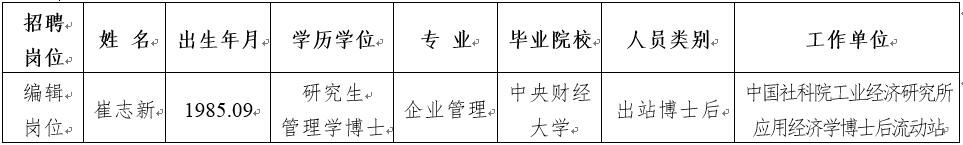 公示时间：2019年4月9日至2019年4月17日　　受理电话：010-68024990　　来信地址：北京市西城区文兴东街1号院国谊宾馆商务写字楼2519　　邮政编码：100044